Fiche de candidature au stage 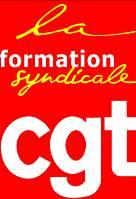 « Organisation des Privé.e.s d’Emploi »CNTPEP-CGTDates :  du 13/02/2023 au 17/02/2023Lieu   : Centre de Formation Benoît FrachonDates :  du 13/02/2023 au 17/02/2023Lieu   : Centre de Formation Benoît FrachonDates :  du 13/02/2023 au 17/02/2023Lieu   : Centre de Formation Benoît FrachonDates :  du 13/02/2023 au 17/02/2023Lieu   : Centre de Formation Benoît FrachonDates :  du 13/02/2023 au 17/02/2023Lieu   : Centre de Formation Benoît FrachonDates :  du 13/02/2023 au 17/02/2023Lieu   : Centre de Formation Benoît FrachonDates :  du 13/02/2023 au 17/02/2023Lieu   : Centre de Formation Benoît FrachonDates :  du 13/02/2023 au 17/02/2023Lieu   : Centre de Formation Benoît FrachonDates :  du 13/02/2023 au 17/02/2023Lieu   : Centre de Formation Benoît FrachonFiche à retourner maximum 2 semaines avant le stagePar mail à chomeurs@cgt.frou par courrier àCNTPEP-CGT263, rue de Paris 93516 Montreuil CedexTél : 01-55-82-82-20Fiche à retourner maximum 2 semaines avant le stagePar mail à chomeurs@cgt.frou par courrier àCNTPEP-CGT263, rue de Paris 93516 Montreuil CedexTél : 01-55-82-82-20Fiche à retourner maximum 2 semaines avant le stagePar mail à chomeurs@cgt.frou par courrier àCNTPEP-CGT263, rue de Paris 93516 Montreuil CedexTél : 01-55-82-82-20Fiche à retourner maximum 2 semaines avant le stagePar mail à chomeurs@cgt.frou par courrier àCNTPEP-CGT263, rue de Paris 93516 Montreuil CedexTél : 01-55-82-82-20Fiche à retourner maximum 2 semaines avant le stagePar mail à chomeurs@cgt.frou par courrier àCNTPEP-CGT263, rue de Paris 93516 Montreuil CedexTél : 01-55-82-82-20Fiche à retourner maximum 2 semaines avant le stagePar mail à chomeurs@cgt.frou par courrier àCNTPEP-CGT263, rue de Paris 93516 Montreuil CedexTél : 01-55-82-82-20Fiche à retourner maximum 2 semaines avant le stagePar mail à chomeurs@cgt.frou par courrier àCNTPEP-CGT263, rue de Paris 93516 Montreuil CedexTél : 01-55-82-82-20Fiche à retourner maximum 2 semaines avant le stagePar mail à chomeurs@cgt.frou par courrier àCNTPEP-CGT263, rue de Paris 93516 Montreuil CedexTél : 01-55-82-82-20Fiche à retourner maximum 2 semaines avant le stagePar mail à chomeurs@cgt.frou par courrier àCNTPEP-CGT263, rue de Paris 93516 Montreuil CedexTél : 01-55-82-82-20NomNomNomPrénomPrénomPrénomSexeDate de naissanceDate de naissanceAdresse :                                                                 Ville :Comité TPEP :Union Locale :Adresse :                                                                 Ville :Comité TPEP :Union Locale :Adresse :                                                                 Ville :Comité TPEP :Union Locale :Adresse :                                                                 Ville :Comité TPEP :Union Locale :Adresse :                                                                 Ville :Comité TPEP :Union Locale :Adresse :                                                                 Ville :Comité TPEP :Union Locale :Adresse :                                                                 Ville :Comité TPEP :Union Locale :Adresse :                                                                 Ville :Comité TPEP :Union Locale :Adresse :                                                                 Ville :Comité TPEP :Union Locale :TéléphoneTéléphoneTéléphoneTéléphoneAdresse mailAdresse mailAdresse mailAdresse mailAdresse mailFormation syndicale générale de niveau 1 (FSG1) ou participer à la vie de la CGT – Modules 1, 2 et 3Formation syndicale générale de niveau 1 (FSG1) ou participer à la vie de la CGT – Modules 1, 2 et 3Formation syndicale générale de niveau 1 (FSG1) ou participer à la vie de la CGT – Modules 1, 2 et 3Formation syndicale générale de niveau 1 (FSG1) ou participer à la vie de la CGT – Modules 1, 2 et 3Formation syndicale générale de niveau 1 (FSG1) ou participer à la vie de la CGT – Modules 1, 2 et 3Année : Année : Année : Année : Formation  S’impliquer dans la CGT (FANS)Formation  S’impliquer dans la CGT (FANS)Formation  S’impliquer dans la CGT (FANS)Formation  S’impliquer dans la CGT (FANS)Formation  S’impliquer dans la CGT (FANS)Année :Année :Année :Année :Ma candidature est validée par :Ma candidature est validée par :Mon Comité TPEPMon Comité TPEPMon Comité TPEPLe CNTPEPLe CNTPEPLe CNTPEPLe CNTPEPMa candidature est validée par :Ma candidature est validée par :Si vous avez des allergies, un régime alimentaire particulier ou tout autre élément que nous devons savoir, notez le ici :Si vous avez des allergies, un régime alimentaire particulier ou tout autre élément que nous devons savoir, notez le ici :Si vous avez des allergies, un régime alimentaire particulier ou tout autre élément que nous devons savoir, notez le ici :Si vous avez des allergies, un régime alimentaire particulier ou tout autre élément que nous devons savoir, notez le ici :Si vous avez des allergies, un régime alimentaire particulier ou tout autre élément que nous devons savoir, notez le ici :Si vous avez des allergies, un régime alimentaire particulier ou tout autre élément que nous devons savoir, notez le ici :Si vous avez des allergies, un régime alimentaire particulier ou tout autre élément que nous devons savoir, notez le ici :Si vous avez des allergies, un régime alimentaire particulier ou tout autre élément que nous devons savoir, notez le ici :Si vous avez des allergies, un régime alimentaire particulier ou tout autre élément que nous devons savoir, notez le ici :